Программа XX международного фестиваля «Кириллов День» 19 – 24 июня 2018 года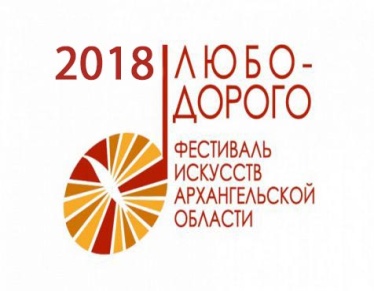 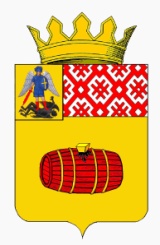 Муниципальное образование «Вельский муниципальный район»Архангельской области(ул. Советская,  52/15, 165150, г. Вельск  Архангельской области,                                           тел./факс: (81836) 6-24-80,                                                 E-mail: movelsk@atnet.ru                                                                                                                                                 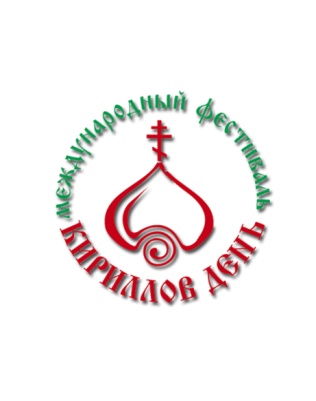 Дата Дата МероприятияПодготовительный этапПодготовительный этапПодготовительный этап4 - 6 июня4 - 6 июняПленэр   учащихся и педагогов Вельской детской школы искусств «Вельская провинция: по святым местам»15 июня15 июня10.00 - VIII межрайонные православные краеведческие «Кирилловские чтения»(Зал заседаний районной администрации, Советская, д. 52)Основной этапОсновной этапОсновной этап19 июняВельскхудожественный17.00  - Открытие фестиваля деревянной скульптуры «Древо жизни»(Центральная площадь)17.30 – Открытие выставки и подведение итогов конкурса творческих работ «Вельская провинция: по святым местам»(Районный культурный центр)17.00  - Открытие фестиваля деревянной скульптуры «Древо жизни»(Центральная площадь)17.30 – Открытие выставки и подведение итогов конкурса творческих работ «Вельская провинция: по святым местам»(Районный культурный центр)20 июняВельск уездный10.00 – Мастер-класс по лепке малых форм. (Детская художественная школа)15.00 - Презентация выставки театра-студии моды «Ирина» «Плат мой  - поле расписное» и частной коллекции «Барановских платков» Ю. Лукинского (с. Верховажье)                                                                 (НОКЦ «Дом Карпеченко») 16.00 - Открытие выставки образцов одежды и аксессуаров конца  XIX - начала XX века «Мода уездного города В.»(Вельский краеведческий музей, пл. Ленина, д.39)10.00 – Мастер-класс по лепке малых форм. (Детская художественная школа)15.00 - Презентация выставки театра-студии моды «Ирина» «Плат мой  - поле расписное» и частной коллекции «Барановских платков» Ю. Лукинского (с. Верховажье)                                                                 (НОКЦ «Дом Карпеченко») 16.00 - Открытие выставки образцов одежды и аксессуаров конца  XIX - начала XX века «Мода уездного города В.»(Вельский краеведческий музей, пл. Ленина, д.39)21 июняВельск литературный15.00 - Презентация книги детской поэтессы  Людмилы Осиповой «Если радость через край»(Детская библиотека,  ул. Фефилова, д.2)17.00  - «Гармония рифмы» - поэтический батл(Центральная библиотека им. Орлова, ул. Фефилова, д.2)19.00 - «Velsk eye» - открыть город с другой стороны» - соревнования по  городскому ориентированию с элементами краеведения ( Районный культурный центр)15.00 - Презентация книги детской поэтессы  Людмилы Осиповой «Если радость через край»(Детская библиотека,  ул. Фефилова, д.2)17.00  - «Гармония рифмы» - поэтический батл(Центральная библиотека им. Орлова, ул. Фефилова, д.2)19.00 - «Velsk eye» - открыть город с другой стороны» - соревнования по  городскому ориентированию с элементами краеведения ( Районный культурный центр)22 июня Вельск православный08.00 - Праздничная литургия(Свято-Успенский храм)10.30 - Крестный ход(от Свято-Успенского храма до часовни Кирилла Вельского) 12.00 - Акция «От неизвестных до великих…», посвященная началу Великой Отечественной войны (Парк Победы)13.00 - Конференция «Традиционная культура Поважья как самобытного региона Русского Севера»(Туристско-информационный культурный центр «Важская Слобода»14.00 - Фестиваль воскресных школ под патронатом протоиерея Андрея  Ермилова                                                                                   (Вельское благочиние)17.00 -  Православный концерт с участием Архиерейского хора Вологодской епархии(Центральная площадь)18.00 - «Вельская терраса»- интерактивная программа реконструкции приема гостей конца XIX - начала XX века от  Вельского краеведческого музея,- конкурс «Городские модницы и модники» (реконструкция городского костюма).                                                                                 (Вельский краеведческий музей, пл. Ленина, д. 39)08.00 - Праздничная литургия(Свято-Успенский храм)10.30 - Крестный ход(от Свято-Успенского храма до часовни Кирилла Вельского) 12.00 - Акция «От неизвестных до великих…», посвященная началу Великой Отечественной войны (Парк Победы)13.00 - Конференция «Традиционная культура Поважья как самобытного региона Русского Севера»(Туристско-информационный культурный центр «Важская Слобода»14.00 - Фестиваль воскресных школ под патронатом протоиерея Андрея  Ермилова                                                                                   (Вельское благочиние)17.00 -  Православный концерт с участием Архиерейского хора Вологодской епархии(Центральная площадь)18.00 - «Вельская терраса»- интерактивная программа реконструкции приема гостей конца XIX - начала XX века от  Вельского краеведческого музея,- конкурс «Городские модницы и модники» (реконструкция городского костюма).                                                                                 (Вельский краеведческий музей, пл. Ленина, д. 39)23 июняВельск гостеприимный11.00 - «Где конь, там и праздник» - шествие участников фестиваля «Кириллов День»(от ТЦ «ЦУМ», по ул. Дзержинского)11.00 - Ярмарка изделий традиционных промыслов и ремесел12.00 - Торжественное открытие Кирилловского торжка, Кирилловских народных гуляний- Картина «Узорный хоровод» - выступление фольклорных коллективов;- гуляние коллективов по площадкам (на Центральной площади, городском бульваре, площади у фонтана, в сквере НОКЦ «Дом Карпеченко»); - Конкурс «Золотые руки мастеров»;- Фестиваль «Важские кушанья».(Центральная площадь)- Фестиваль «Древо жизни»(Музейный квартал)17.00 - Праздничный концерт ХХ фестиваля «Кириллов День»: - концертные программы профессиональных творческих коллективов и исполнителей, самодеятельных творческих коллективов(Центральная площадь)Работа площадок10.00 - Выставка образцов одежды и аксессуаров конца XIX - начала XX века «Мода уездного города В.» (Вельский краеведческий музей, пл. Ленина, д.39)11.00 - «День открытых дверей в НОКЦ  «Дом Карпеченко»12.00 – Выставка творческих работ «Вельская провинция: по святым местам»12.00 – «Вернисаж» выставка работ художников и фотохудожников.(Районный культурный центр)15.00 – Музыкальный салон в сквере у НОКЦ  «Дом Карпеченко»(НОКЦ «Дом Карпеченко»)16.00 – Открытая площадка территории творчества «Важская слобода» (Туристско-информационный культурный центр «Важская Слобода», ул. Советская, д. 20)24.00 – Фейерверк                                                                                           (Ваймеш)11.00 - «Где конь, там и праздник» - шествие участников фестиваля «Кириллов День»(от ТЦ «ЦУМ», по ул. Дзержинского)11.00 - Ярмарка изделий традиционных промыслов и ремесел12.00 - Торжественное открытие Кирилловского торжка, Кирилловских народных гуляний- Картина «Узорный хоровод» - выступление фольклорных коллективов;- гуляние коллективов по площадкам (на Центральной площади, городском бульваре, площади у фонтана, в сквере НОКЦ «Дом Карпеченко»); - Конкурс «Золотые руки мастеров»;- Фестиваль «Важские кушанья».(Центральная площадь)- Фестиваль «Древо жизни»(Музейный квартал)17.00 - Праздничный концерт ХХ фестиваля «Кириллов День»: - концертные программы профессиональных творческих коллективов и исполнителей, самодеятельных творческих коллективов(Центральная площадь)Работа площадок10.00 - Выставка образцов одежды и аксессуаров конца XIX - начала XX века «Мода уездного города В.» (Вельский краеведческий музей, пл. Ленина, д.39)11.00 - «День открытых дверей в НОКЦ  «Дом Карпеченко»12.00 – Выставка творческих работ «Вельская провинция: по святым местам»12.00 – «Вернисаж» выставка работ художников и фотохудожников.(Районный культурный центр)15.00 – Музыкальный салон в сквере у НОКЦ  «Дом Карпеченко»(НОКЦ «Дом Карпеченко»)16.00 – Открытая площадка территории творчества «Важская слобода» (Туристско-информационный культурный центр «Важская Слобода», ул. Советская, д. 20)24.00 – Фейерверк                                                                                           (Ваймеш)24 июняВельск статный11.00 - Соревнования по испытаниям племенных лошадей рысистых пород. Областной фестиваль по конкуру. (ипподром Хорошевского коневодческого комплекса)11.00 - Соревнования по испытаниям племенных лошадей рысистых пород. Областной фестиваль по конкуру. (ипподром Хорошевского коневодческого комплекса)20 - 24 июня10.00 – 20.00  Фестиваль деревянной скульптуры «Древо жизни»(Центральная площадь)10.00 – 18.00 - Выставка творческих работ «Вельская провинция: по святым местам»(Районный культурный центр)10.00 – 16.00 - Выставка образцов одежды и аксессуаров конца XIX - начала XX века «Мода уездного города В.» (Вельский краеведческий музей, пл. Ленина, д.39)10.00 – 16.00 - Фото - выставка Валерия Королева.(Центральная библиотека им. Орлова, ул. Фефилова,  д.2)10.00 – 20.00  Фестиваль деревянной скульптуры «Древо жизни»(Центральная площадь)10.00 – 18.00 - Выставка творческих работ «Вельская провинция: по святым местам»(Районный культурный центр)10.00 – 16.00 - Выставка образцов одежды и аксессуаров конца XIX - начала XX века «Мода уездного города В.» (Вельский краеведческий музей, пл. Ленина, д.39)10.00 – 16.00 - Фото - выставка Валерия Королева.(Центральная библиотека им. Орлова, ул. Фефилова,  д.2)